Protokół z otwartego posiedzenia zarządu EMCC Poland 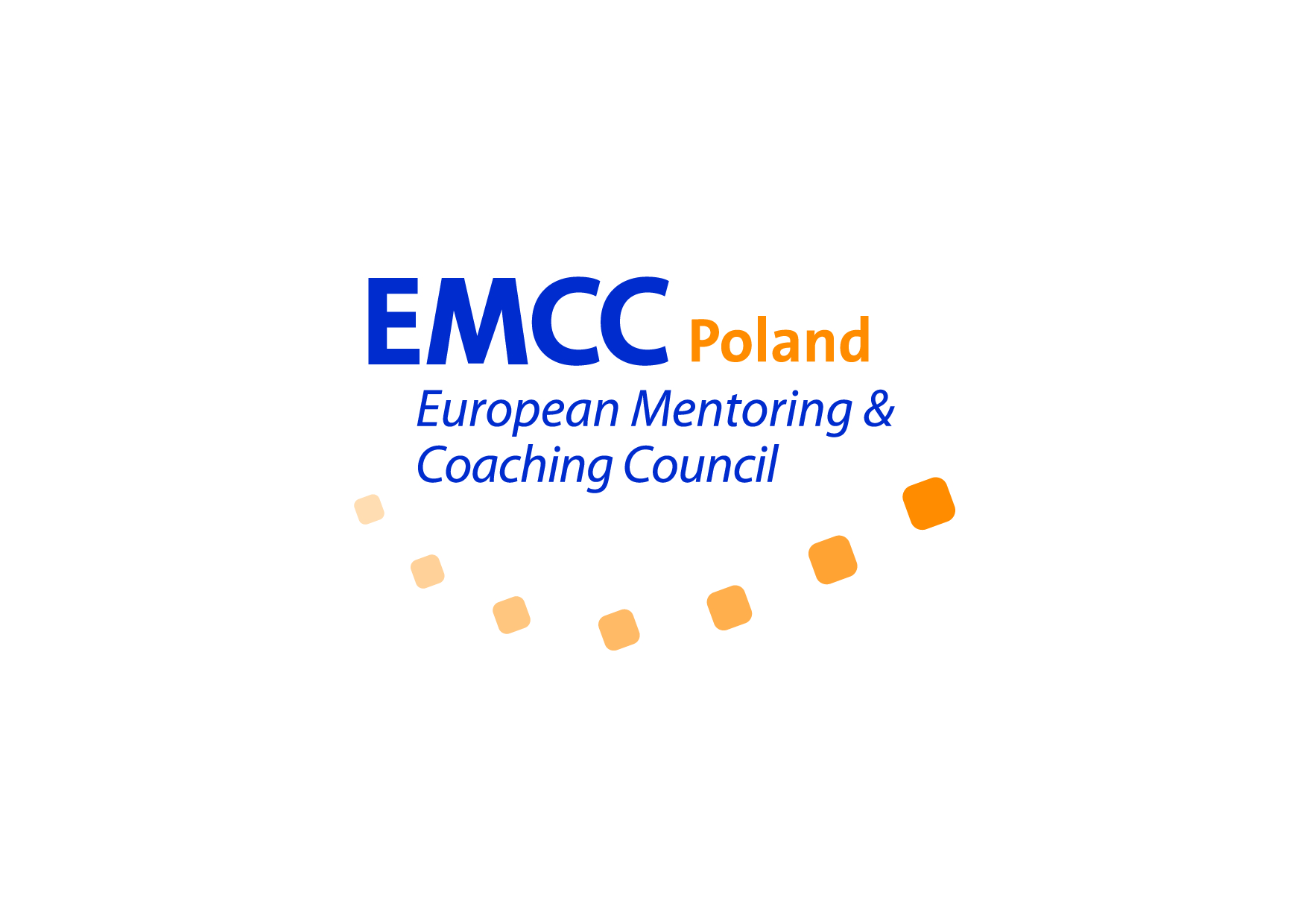 Nr XVData: 29.09.2017 godz. 18-20Miejsce: SkypeUczestnicy: Agnieszka Kaseja, Robert Łężak, Magdalena Kozioł + gość: Kalina Grela-ŁężakTematy:Dyskusja nad wnioskiem Kaliny Greli dot. Możliwości prowadzenia grupy superwizyjnej i kursów akredytowanych EQA na stronie EMCC Poland.Magdalena K.  sprawdzała podejście EMCC International oraz przedstawiła rekomendacje rozwiązań: - poprawienie zakładki wydarzenia o kalendarz, żeby pokazać szerszą ofertę, bogatą- dołączyć  kursy akredytowane i zmienić tytuł odpowiednio- warsztat musi być prowadzony przez członka EMCC PL indywidulanego lub organizacyjnegoOpublikowanie listy członków organizacji ?– dobrowolne w wyszukiwarce –kto daje login?  administrator strony? – wyszukiwarka ma zawierać informacje o akredytacji EIA. Może podstrona członkowieCzy możemy prowadzić działalność gospodarczą? Spr. Rozliczenie KonferencjiZadania: Robert - podstrona CZŁONKOWIEAgnieszka – wyjaśnia temat administratora Sławka. Magda – aktywnie uzupełnia CPD WYDARZENIA ma wszystkie loginyAgnieszka – spotkanie z prawnikiem i doradca finansowym w sprawie rozliczenia konferencji.Ustalono następny zarząd po Konferencji Mentoringu SUPER M.